尊敬的先生/女士：1	作为2015年10月11日在匈牙利布达佩斯匈牙利会展中心（Hungexpo）举行的首席技术官（CTO）会议提出的行动倡议的延续活动，国际电信联盟（ITU）正在组织一场为期一天的有关“固定移动混合环境下语音与视频业务的互操作性，包括IMT-Advanced (LTE)”的讲习班，此次讲习班将于2015年12月1日在国际电联总部与ITU-T第13研究组和ITU-T第11研究组的会议（日期分别是2015年11月30日-12月11日和2015年12月2-11日）同期举行。2	讲习班期间还将举办一次展示活动。其目的是展示ICT行业可提供的LTE传送语音（VoLTE）和LTE传送视频（ViLTE）技术解决方案。包括供应商和运营商在内的感兴趣各方均将受邀参加此次展示活动。参与此次活动是完全免费的。为便于国际电联秘书处就展示的组织工作做出必要的安排，敬请您在2015年11月23日之前通过发送电子邮件（conformity@itu.int）的方式确认参会。3	固定移动混合环境下业务的互操作性，包括物联网，是支持各类高质量业务的关键。CTO们认为扩大高质量、双向业务的接入十分必要，并请ITU-T鼓励开展在语音和视频等领域部署此类业务所必需的标准化、测试和互操作性研究。本次活动的目标受众包括网络运营商、解决方案提供商和标准制定组织（SDO）。讲习班和展示活动将于09:30开始。与会者的注册工作将从08:30开始。4	讨论仅用英文进行。5	国际电联成员国、部门成员、部门准成员和学术机构以及国际电联成员国中愿参加此工作的任何个人均可参加本次讲习班。这里所指的“个人”亦包括作为国际、区域和国家组织成员的个人。参会不收取任何费用。6	日程草案可见附件1及国际电联的网站：http://www.itu.int/en/ITU-T/Workshops-and-Seminars/conformity-interoperability/20150112/Pages/default.aspx。该网站的内容将根据新的或修改的信息进行定期更新。请与会者定期查看最新信息。7	国际电联的主要会议厅和日内瓦国际会议中心（CICG）内均设有无线局域网设施，供代表使用。详细信息可登陆ITU-T网站（http://www.itu.int/ITU-T/edh/faqs-support.html）查阅。8	为方便起见，附件2中提供了一份酒店确认表（酒店名单见http://www.itu.int/travel/）。9	为便于国际电联就该讲习班的组织工作做出必要安排，希望您能通过以下网址http://www.itu.int/en/ITU-T/Workshops-and-Seminars/conformity-interoperability/20150112/Pages/default.aspx中的在线表格在2015年11月23日之前尽早注册。请注意，本次活动与会者的预注册仅以在线方式进行。与会者亦可在活动当天进行现场注册。本次活动将提供远程与会。详细信息将在以下国际电联网站发布http://www.itu.int/en/ITU-T/Workshops-and-Seminars/conformity-interoperability/20150112/Pages/default.aspx。10	我们谨在此提醒您，一些国家的公民需要获得签证才能入境瑞士并在此逗留。签证必须至少在会议召开日的四（4）个星期前向驻贵国的瑞士代表机构（使馆或领事馆）申请，并随后领取。如贵国没有此类机构，则请向驻离出发国最近的国家的此类机构申请并领取。如果国际电联成员国、部门成员、部门准成员或学术机构遇到了问题而且他们向电信标准化局提出了正式请求，国际电联可据此与相关瑞士当局接触，以便为发放签证提供方便，但仅限于在所述四个星期内办理。此类请求应通过您所代表的主管部门或实体发出的正式信函提出。该函必须说明申请签证人员的姓名和职务、出生日期、护照号码以及护照签发日期和失效日期，并需附有一份经ITU-T所述讲习班批准的注册确认通知，而且必须通过传真（传真号码：+41 22 730 5853）或电子邮件（tsbreg@itu.int）发至电信标准化局，上面注明“visa request”（“签证申请”）。另请注意，国际电联仅能向国际电联成员国、国际电联部门成员、国际电联部门准成员和学术机构的代表提供协助。顺致敬意！


电信标准化局主任
李在摄ANNEX 1
(to TSB Circular 179)DRAFT AGENDAStatus of Voice and Video services over fixed and mobile environments, including IMT-advanced (LTE)Share status of voice services: domestic and international use cases;Status of video communication services: domestic and international use cases.
Analysis of standards
Status of relevant SDOs;Status of national standards;Status of ITU-T Recommendations.
Issues for LTE
Issues for 5G
Action PlanANNEX 2(to TSB Circular 179)TELECOMMUNICATION STANDARDIZATION SECTORWorkshop on Voice and Video Services Interoperability Over Fixed-Mobile Hybrid Environments, Including IMT-Advanced (LTE) on 1 December 2015 in Geneva, SwitzerlandConfirmation of the reservation made on (date) ____________ with (hotel) ___________________at the ITU preferential tariff____________ single/double room(s)arriving on (date) ____________ at (time) ____________ departing on (date) ____________GENEVA TRANSPORT CARD: Hotels and residences in the canton of Geneva now provide a free "Geneva Transport Card" valid for the duration of the stay. This card will give you free access to Geneva public transport, including buses, trams, boats and trains as far as Versoix and the airport. Family name:	_________________________________First name:		_________________________________Address:	________________________________	Tel:	_________________________________________________________________________	Fax:	_________________________________________________________________________	E_mail:	________________________________Credit card to guarantee this reservation: AX/VISA/DINERS/EC  (or other) _____________________No.: _____________________________________	 valid until:______________________________Date: ____________________________________	Signature:______________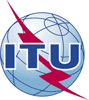 国 际 电 信 联 盟电信标准化局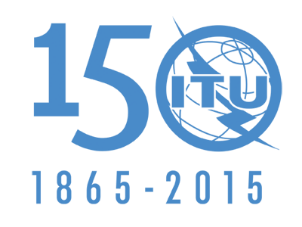 2015年11月4日，日内瓦文号：电信标准化局第179号通函TSB Workshops/D.A.致：–	国际电联各成员国主管部门；–	ITU-T部门成员；–	ITU-T部门准成员；–	国际电联学术成员联系人：Denis Andreev致：–	国际电联各成员国主管部门；–	ITU-T部门成员；–	ITU-T部门准成员；–	国际电联学术成员电话：+41 22 730 5780致：–	国际电联各成员国主管部门；–	ITU-T部门成员；–	ITU-T部门准成员；–	国际电联学术成员传真：+41 22 730 5853致：–	国际电联各成员国主管部门；–	ITU-T部门成员；–	ITU-T部门准成员；–	国际电联学术成员电子邮件：tsbworkshops@itu.int 抄送：–	ITU-T各研究组正副主席；–	电信发展局主任；–	无线电通信局主任事由：有关“固定移动混合环境下语音与视频业务的互操作性，包括IMT-Advanced (LTE)”的讲习班 – （2015年12月1日，瑞士日内瓦）有关“固定移动混合环境下语音与视频业务的互操作性，包括IMT-Advanced (LTE)”的讲习班 – （2015年12月1日，瑞士日内瓦）This confirmation form should be sent direct to the hotel of your choice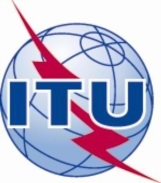 INTERNATIONAL TELECOMMUNICATION UNION